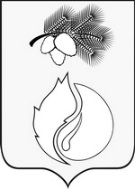 АДМИНИСТРАЦИЯ ГОРОДА КЕДРОВОГОПОСТАНОВЛЕНИЕ__________________ 2021 г.	                                                                                  № _______Томская областьг. КедровыйО внесении изменений и дополнений в постановление Администрации города Кедрового от 01.08.2014 № 413 «Об утверждении административного регламента по предоставлению муниципальной услуги «Предоставление разрешения на отклонение от предельных параметров разрешенного строительства, реконструкции объектов капитального строительства»В соответствие с Градостроительным кодексом Российской Федерации ПОСТАНОВЛЯЕТ:Внести в административный регламент по предоставлению муниципальной услуги «Об утверждении административного регламента по предоставлению муниципальной услуги «Предоставление разрешения на отклонение от предельных параметров разрешенного строительства, реконструкции объектов капитального строительства», утвержденный постановлением Администрации города Кедрового от 01.08.2014 № 413, следующие изменения и дополнения:пункт 2.5.2 изложить в новой редакции: «2.5.2. Срок предоставления муниципальной услуги со дня обращения заявителя с учетом необходимости обращения в организации, участвующие в предоставлении муниципальной услуги, не может превышать 47 рабочих дней со дня подачи заявления о предоставлении муниципальной услуги, в который включен срок проведения публичных слушаний.»; 2) пункт 2.7.1 изложить в новой редакции»:«2.7.1.Для предоставления муниципальной услуги заявитель представляет заявление о предоставлении разрешения на отклонение от предельных параметров разрешенного строительства, реконструкции объектов капитального строительства. Форма заявления приведена в Приложении 1 к административному регламенту. К заявлению прикладываются следующие документы и материалы1) документ, подтверждающий полномочия представителя заявителя, в случае обращения за предоставлением услуги представителя заявителя; 2) правоустанавливающие документы на объекты недвижимости, права на которые не зарегистрированы в Едином государственном реестре недвижимости; 3) правоустанавливающий документ на земельный участок, права на который не зарегистрированы в Едином государственном реестре недвижимости; 4) правоустанавливающий документ на объекты капитального строительства, права на который не зарегистрированы в Едином государственном реестре недвижимости; 5) документы, подтверждающие, что характеристики земельного участка, неблагоприятны для застройки; 6) заключение, подтверждающие, что инженерно-геологические характеристики земельного участка, неблагоприятны для застройки; 7) нотариально удостоверенное согласие всех правообладателей земельного участка; 8) нотариально удостоверенное согласие всех правообладателей объекта капитального строительства.»;3). пункт 3.2.8 изложить в новой редакции:«3.2.8. Максимальный срок выполнения административной процедуры «прием и регистрация заявления и прилагаемых к нему документов» не превышает 2 рабочих дней с даты регистрации заявления.»;4). пункт 3.3.7 изложить в новой редакции:«3.3.7.Максимальный срок выполнения административной процедуры не должен превышать 5 рабочий дней со дня получения специалистом, ответственным за подготовку документов, заявления и представленных документов.»;5). пункт 3.4.8 изложить в новой редакции:«3.4.8. Максимальный срок выполнения административной процедуры не должен превышать 5 рабочих дней со дня получения специалистом заявки и представленных документов.»;6). пункт 3.5.9 изложить в новой редакции:«3.5.9.Максимальный срок выполнения административной процедуры не может превышать 30 рабочих дней с момента оповещения участников публичных слушаний о времени и месте проведения публичных слушаний до дня направления рекомендаций о предоставлении муниципальной услуги или об отказе в предоставлении с указанием причин принятого решения Мэру города Кедрового.»;7). пункт 3.6.5 изложить в новой редакции:«3.6.5.Максимальный срок выполнения административной процедуры не превышает 3 рабочих дней со дня поступления указанных в пункте 3.5.6 административного регламента рекомендаций Комиссии.»; 8). пункт 3.7.4 изложить в новой редакции: «3.7.4.Максимальный срок выполнения административной процедуры не превышает 2 рабочих дней со дня подписания Мэром города Кедрового документа, оформляющего решение.».9). приложение № 2 изложить в новой редакции, согласно приложению № 1 к настоящему постановлению;Настоящее постановление вступает в силу со дня его официального опубликования.Опубликовать настоящее постановление в Информационном бюллетене городского округа «Город Кедровый», разместить на официальном сайте Администрации города Кедрового в информационно-телекоммуникационной сети «Интернет»: http://www.kedradm.tomsk.ru.Контроль за исполнением настоящего постановления возложить на Первого заместителя Мэра города Кедрового.Мэр города Кедрового                                                                                               Н.А. СоловьеваИванченко Т.В.(38250) 35-535Приложение № 1к постановлению Администрации города Кедрового от _______________2021 № ____Приложение № 2 к Регламенту «Предоставление разрешения на отклонение от предельных параметров разрешенного строительства, реконструкции объектов капитального строительства»Перечень административных процедур, относящихся к данной муниципальной услугеСогласовано: Заместитель мэра по социальной политике                                                           И.Н. Алексееваи управлению делами                                                                                                                «______»____________2021 г.Первый заместитель Мэра                                                                                          И.В. Борисова                                                                                «______»____________2021 г.Юрисконсульт                                                                                                            Т.А. Харенкова                                                                                  «______»____________2021 г.Раздать:Блок-схема№этапаХарактеристики этапаОписание1Наименование этапаПрием заявления и документов, необходимых для предоставления муниципальной услуги1Ответственный секретарь руководителя отдела по труду и  социальной политике администрации1ВходЗаявление с приложением документов 1Выход (результат)Зарегистрированное заявление 1Срок выполненияДо 2 рабочих дней1Комментарии-2Наименование этапаРассмотрение заявления и представленных документов2Ответственный Специалист отдела по управлению муниципальной собственностью2ВходЗарегистрированное заявление с документами2Выход (результат)Пакет документов, проверенный на комплектность и соответствующий требованиям пунктов 2.7.1-2.7.3 административного регламента, или отказ в предоставлении муниципальной услуги2Срок выполнениядо 5 рабочих день2Комментарии-3Наименование этапаФормирование и направление межведомственных запросов в органы и организации, участвующие в предоставлении муниципальной услуги3ОтветственныйСпециалист отдела по управлению муниципальной собственностью3ВходНепредставление заявителем в администрацию города Кедрового документов, указанных в пункте 2.7.4 административного регламента3Выход (результат)Формирование полного пакета документов, необходимых для предоставления муниципальной услуги и передача его секретарю Комиссии по подготовке проекта правил землепользования и застройки муниципального образования «Город Кедровый»3Срок исполнения5 рабочих дня 3Комментарии-4Наименование этапаПроведение публичных слушаний, подготовка заключения о результатах публичных слушаний, подготовка рекомендаций о предоставления муниципальной услуги или об отказе в предоставлении с указанием причин принятого решения4ОтветственныйСекретарь Комиссии по подготовке проекта правил землепользования и застройки муниципального образования «Город Кедровый»4ВходПолный пакет документов, необходимых для предоставления муниципальной услуги4Выход (результат)Рекомендации Комиссии о предоставлении муниципальной услуги или об отказе в предоставлении с указанием причин принятого решения и направление их мэру города Кедрового4Срок исполнения 30 рабочих дней с момента оповещения участников публичных слушаний о времени и месте проведения публичных слушаний 4Комментарии-5Наименование этапаПринятие решения о предоставлении либо об отказе в предоставлении муниципальной услуги5ОтветственныйСпециалист отдела по управлению муниципальной собственностью5ВходРекомендации Комиссии о предоставлении муниципальной услуги5Выход (результат)Подготовка и регистрация документа, оформляющего решение: разрешения на отклонение от предельных параметров разрешенного строительства, реконструкции объектов капитального строительства или (при наличии оснований для отказа) уведомления об отказе в предоставлении муниципальной услуги 5Срок исполнения 3 рабочих дня (со дня получения рекомендаций Комиссии)5Комментарии-6Наименование этапаПринятие решения о предоставлении либо об отказе в предоставлении муниципальной услуги6ОтветственныйСпециалист отдела по управлению муниципальной собственностью6ВходПолучение специалистом подписанного и зарегистрированного документа, оформляющего решение6Выход (результат)Выдача подписанного и зарегистрированного документа, оформляющего решение6Срок исполнения 2 рабочих дня 6Комментарии-в дело1 экз.ОУМС1 экз.